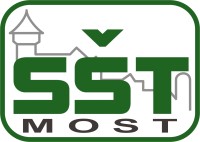 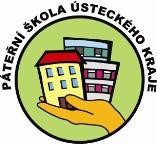 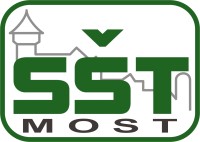 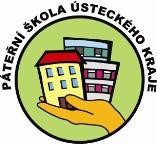  	 	 	 	 	 	 	 	V Mostě dne ……………………… Žádost o přestup z jiné střední školy Žádáme o přestup našeho syna / naší dcery: ………………………………………………………do …………. ročníku oboru ………………………………………………………………………….. Jméno a příjmení: 	…………………………………………………………………………………. Datum narození: 	…………………………………………………………………………………. Jméno a příjmení zákonného zástupce:  …………………………………………………………….Trvalá adresa:             …………………………………………………………………………………. Doručovací adresa: …………………………………………………………………………………. (je-li odlišná od adresy trvalého bydliště) V současné době je žákem / žákyní: Název školy: ………………………………………………………………………………………….. Obor: …………………………………………………………………………………. ročník: ………. Důvodem je: …………………………………………………………………………………………. Nástup dne: …………………………… ……………………………….... podpis žáka (zákonného zástupce) ………………………………………………………………………………… telefon, e-mailová adresa Vyjádření ZŘTV STES, statutár: …………………………………………………………..Vyjádření ODV:  	………………………………………………………………………… Vyjádření ředitele:  	………………………………………………………………………… 05/RSOMŽ/2013 	 	PDF 